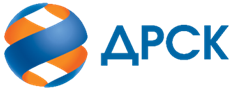 Акционерное Общество«Дальневосточная распределительная сетевая компания»ПРОТОКОЛ № 355/УКС-ВПзаседания Закупочной комиссии по запросу предложений в электронной форме, участниками которого могут быть только субъекты малого и среднего предпринимательства на право заключения договора «Оформление исходно-разрешительной документации на землях лесного фонда, для объектов техприсоединения для нужд филиала ХЭС»ЛОТ № 10301-КС-КС ПИР СМР-2020-ДРСКСПОСОБ И ПРЕДМЕТ ЗАКУПКИ: Запрос предложений в электронной форме, участниками которого могут быть только субъекты малого и среднего предпринимательства на право заключения договора «Оформление исходно-разрешительной документации на землях лесного фонда, для объектов техприсоединения для нужд филиала ХЭС» ЛОТ № 10301-КС-КС ПИР СМР-2020-ДРСККОЛИЧЕСТВО ПОДАННЫХ ЗАЯВОК НА УЧАСТИЕ В ЗАКУПКЕ: 3 (три) заявки.КОЛИЧЕСТВО ОТКЛОНЕННЫХ ЗАЯВОК: 2 (ноль) заявок.ВОПРОСЫ, ВЫНОСИМЫЕ НА РАССМОТРЕНИЕ ЗАКУПОЧНОЙ КОМИССИИ: О заключении договора с единственным участником конкурентной закупки по результатам проведенных преддоговорных переговоровРЕШИЛИ:ВОПРОС № 1 «О заключении договора с единственным участником конкурентной закупки по результатам проведенных преддоговорных переговоров»По результатам проведенных преддоговорных переговоров заключить договор на  «Оформление исходно-разрешительной документации на землях лесного фонда, для объектов техприсоединения для нужд филиала ХЭС»   (ЛОТ № 10301-КС-КС ПИР СМР-2020-ДРСК с единственным участником конкурентной закупки  № 336194 ООО «ГЕОТОЧКА», ( ИНН 2724229159, КПП 272401001, ОГРН 1182724014043) на сумму не более  Планируемый объем 1 500 000,00 руб. без учета НДС.   Средняя арифметическая стоимость 57 666,26 руб. без учета НДС.Инициатору договора обеспечить подписание договора не ранее чем через 10 (десять) календарных дней и не позднее 20 (двадцати) календарных дней после официального размещения итогового протокола по результатам закупки, с учетом результатов преддоговорных переговоров.Единственному участнику конкурентной закупки –№ 336194 ООО «ГЕОТОЧКА», ( ИНН 2724229159, КПП 272401001, ОГРН 1182724014043)  в срок не позднее 3 (трех) рабочих дней с даты официального размещения итогового протокола по результатам закупки обеспечить направление по адресу, указанному в Документации о закупке, информацию о цепочке собственников, включая бенефициаров (в том числе конечных), по форме и с приложением подтверждающих документов согласно Документации о закупке.Победителю включить в спецификацию договора информацию о наименовании страны происхождения товара в соответствии с общероссийским классификатором и изготовителем продукции в строгом соответствии с информацией, указанной в заявке.Инициатору договора обеспечить контроль за соблюдением вышеуказанного пункта решения.(4162)  397-147irduganova-in@drsk.ruг. Благовещенск№ ЕИС 32008869314 (МСП)«20»  04     2020 г.№Дата и время регистрации заявокИдентификационный номер Участника.     120.02.2020 02:45№ 336194221.02.2020 04:59№ 337509321.02.2020 06:25№ 337545Секретарь Закупочной комиссии  ____________________И.Н. Ирдуганова